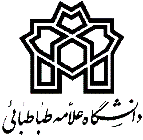 جدول دروس ارائه شده در نیمسال  :  دوم  سال تحصیلی    :      1403-1402        رشته  :  مدیریت بازرگانی           نیمسال   :  دوم       ورودی :     1402     مقطع     :کارشناسی   جدول دروس ارائه شده در نیمسال  :  دوم   سال تحصیلی    :      1403-1402        رشته  :  مدیریت بازرگانی           نیمسال   :  چهارم          ورودی :     1401     مقطع     :کارشناسی   صجدول دروس ارائه شده در نیمسال   :    دوم        سال تحصیلی :    1403-1402         رشته :   مدیریت  بازرگانی                   نیمسال :     ششم      ورودی  :   1400      مقطع   : کارشناسی صجدول دروس ارائه شده در نیمسال   :    دوم       سال تحصیلی :   1403-1402         رشته :    مدیریت  بازرگانی        نیمسال   :  هشتم       ورودی  :  991     مقطع   : کارشناسی صبسمه تعالیدانشکده مدیریت و حسابداریعنوان درسكد درسنظريعمليگروهنام استادگروه معرفی کنندهروز تشكيل كلاساز ساعتتا ساعتتاريخ امتحانساعتشماره كلاسعنوان درسكد درسنظريعمليگروهنام استادگروه معرفی کنندهروز تشكيل كلاساز ساعتتا ساعتتاريخ امتحانساعتشماره كلاساصول حسابداری 22424018303د.کیوان شیخیحسابدارییکشنبه- سه شنبه09:3010:454/48:30202ریاضیات و کاربرد آن در مدیریت2424024301د.حقیقیصنعتیشنبه- دوشنبه13:3014:459/48:30105اقتصاد خرد24240253اقتصادشنبه-دوشنبه09:3010:456/48:30مدیریت رفتار سازمانی2424070301د.یزدان شناسیکشنبه-سه شنبه11:0012:1511/413:30202اصول و مبانی مدیریت از دیدگاه اسلام24240303مهدیه میریانشنبه- دوشنبه11:0012:1513/413:3ورزش1 (خواهران) 90100301تربیتچهارشنبه08:0009:452/413:30ورزش1 ( برادران) 90100301تربیتیکشنبه13:0014:453/413:30اندیشه اسلامی2(خواهران) 90100022معارفدوشنبه15:0016:4530/313:30اندیشه اسلامی 2 (برادران)90100022معارفیکشنبه15:0016:452/415:30بسمه تعالیدانشکده مدیریت و حسابداریعنوان درسكد درسنظريعمليگروهنام استادگروه معرفی کنندهروز تشكيل كلاساز ساعتتا ساعتتاريخ امتحانساعتشماره كلاسعنوان درسكد درسنظريعمليگروهنام استادگروه معرفی کنندهروز تشكيل كلاساز ساعتتا ساعتتاريخ امتحانساعتشماره كلاسروش تحقیق در مدیریت2424029301د.خلیفه سلطانییکشنبه-سه شنبه10:0011:153/48:30204مدیریت منابع انسانی2424071301د.یزدان شناسشنبه13:0015:3013/413:30107آمار و احتمالات و کاربرد آن در مدیریت 22424028302د.صدقیانیصنعتیشنبه-دوشنبه10:0011:152/413:3002تحقیق در عملیات 124240753د.خاجی09123057377صنعتیشنبه-دوشنبه08:0009:156/48:30110آموزش مهارت های حرفه ای2424077201د.ناصحی فرسه شنبه16:0017:4511/413:30103بازاریابی و مدیریت بازار با رویکرد اسلامی2424078301د.بخشی زادهیکشنبه-سه شنبه08:0009:159/415:30107تفسیر موضوعی قرآن (خواهران) 9010015205معارفیکشنبه13:0014:454/413:30تفسیر موضوعی قرآن (برادران) 9010015207معارفشنبه15:0016:454/413:30بسمه تعالیدانشکده مدیریت و حسابداریعنوان درسكد درسنظريعمليگروهنام استادگروه معرفی کنندهروز تشكيل كلاساز ساعتتا ساعتتاريخ امتحانساعتشماره كلاسعنوان درسكد درسنظريعمليگروهنام استادگروه معرفی کنندهروز تشكيل كلاساز ساعتتا ساعتتاريخ امتحانساعتشماره كلاساخلاق حرفه ای در مدیریت با رویکرد اسلامی2424081201د. خاشعییکشنبه10:0011:452/48:30107فنون تجزیه و تحلیل و طراحی سیستم ها2424082301د.حکیمیصنعتییکشنبه-سه شنبه08:0009:1530/38:30102مدیریت تولید و عملیات2424080301د.جوانشیرصنعتییکشنبه- سه شنبه09:3010:4510/48:30103مدیریت مالی 224040163د.آسیممالیشنبه- دوشنبه08:0009:156/48:30105بازرگانی بین المللی2404007301د. ابراهیمییک شنبه15:4518:159/48:30203زبان تخصصی 12424038202د.محمدیاندوشنبه16:3018:1511/413:30110روانشناسی سازمانی24240332علی اسماعیلیروانشناسیدوشنبه10:0011:4513/48:30107انقلاب اسلامی ایران (خواهران)9010009205معارفشنبه13:0014:453/415:30انقلاب اسلامی ایران (برادران)9010009203معارفسه شنبه15:0016:453/415:30بسمه تعالیدانشکده مدیریت و حسابداریعنوان درسكد درسنظريعمليگروهنام استادگروه معرفی کنندهروز تشكيل كلاساز ساعتتا ساعتتاريخ امتحانساعتشماره كلاسعنوان درسكد درسنظريعمليگروهنام استادگروه معرفی کنندهروز تشكيل كلاساز ساعتتا ساعتتاريخ امتحانساعتشماره كلاسمبانی بانکداری و مدیریت بانک2404010201د.لله گانیچهارشنبه16:0017:153/413:30102تجارت الکترونیک2404011301د.شیخ الاسلامییکشنبه- سه شنبه15:3016:4510/48:30205روابط کار در سازمان24040313د.خلیفه شلطانییکشنبه- سه شنبه13:0014:1512/413:3001سیستم های خرید انبارداری و توزیعشنبه08:0010:30205تفسیر موضوعی قرآن (برادران)یکشنبه16:3018:1530/315:30تفسیر موضوعی قرآن(خواهران)سه شنبه17:3018:4530/315:30